Mögliche Heiligenbilder zur Präsentation auf Folie: 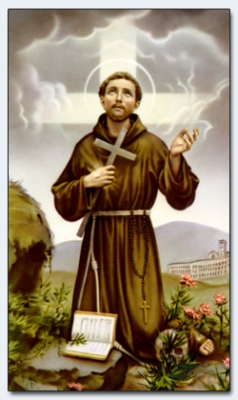 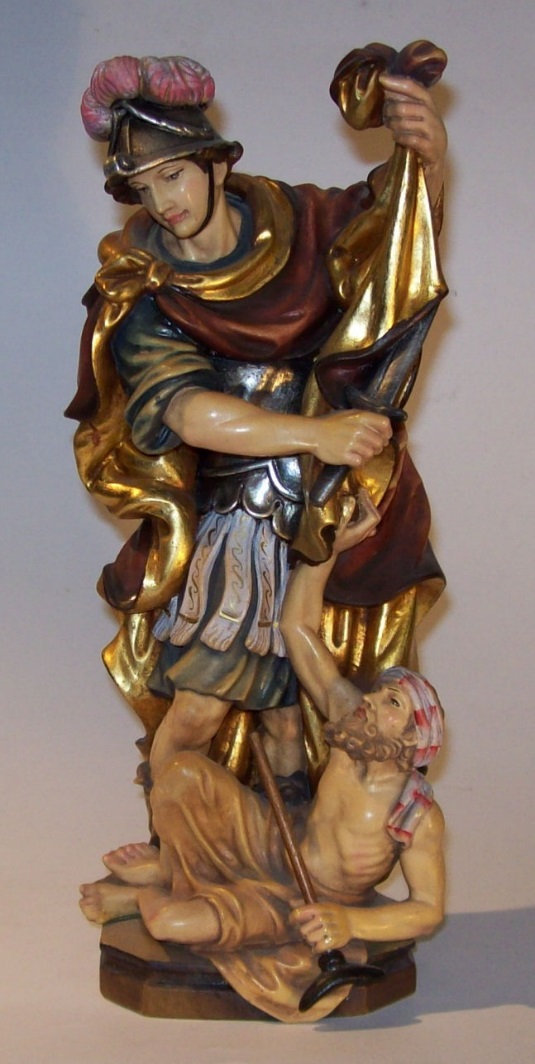 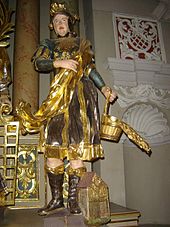 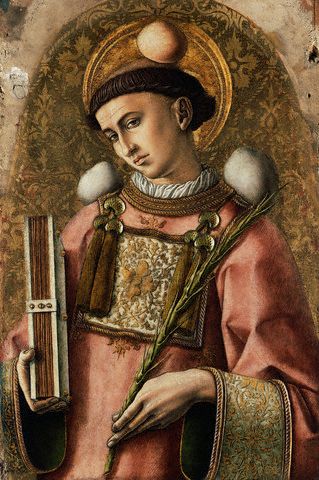 